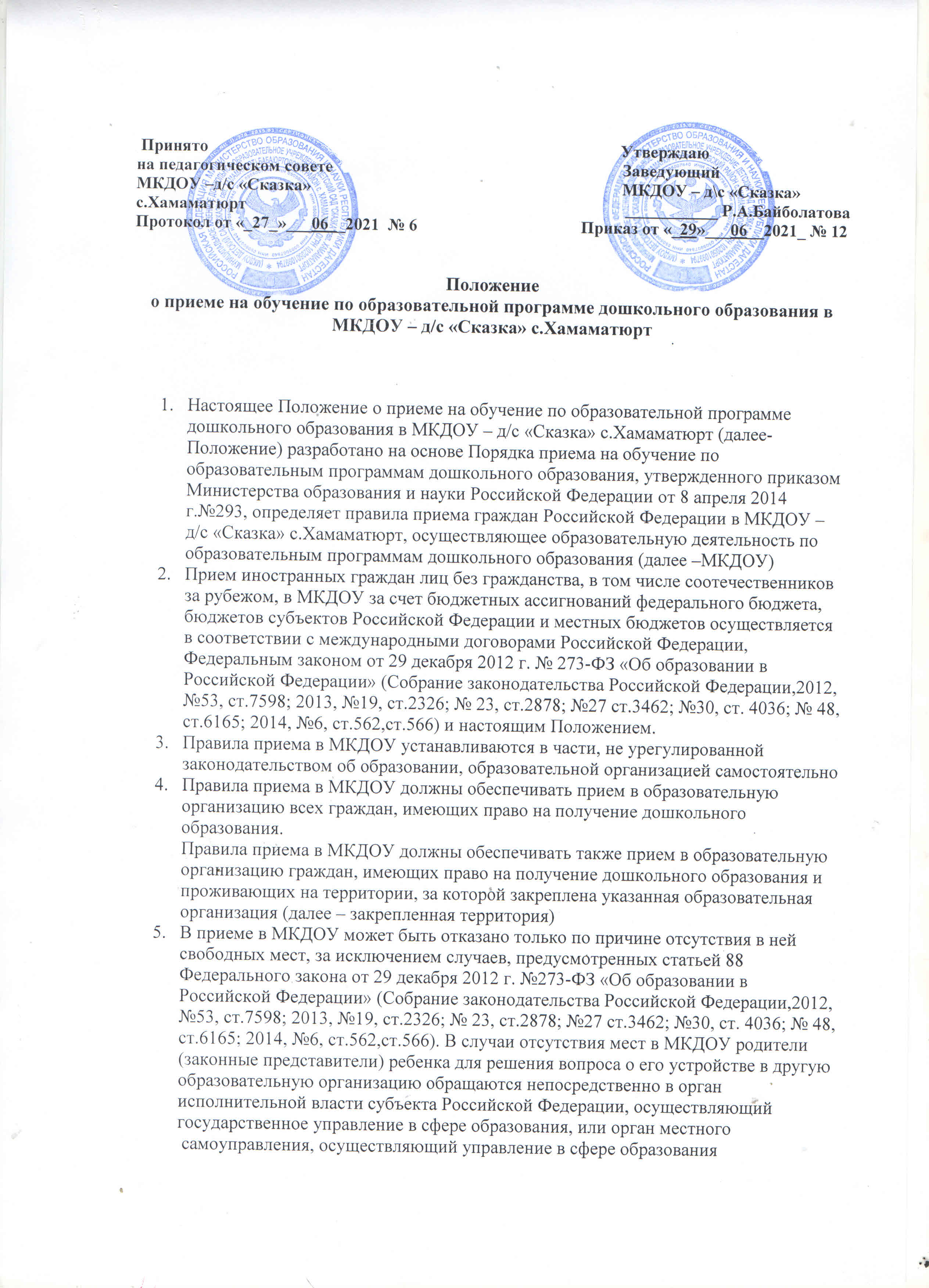        6. МКДОУ обязан ознакомить родителей (законных представителей) со своим         уставом, лицензией на осуществление образовательной деятельности, с образовательными    программами и другими документами, регламентирующими организацию и о  осуществление образовательной деятельности, права и обязанности воспитанников.  МКДОУ размещает распорядительный акт органа местного самоуправления Бабаюртовского муниципального района о закреплении образовательных организаций за конкретными территориями муниципального района, издаваемый не позднее 1 апреля текущего года.  Копии указанных документов, информация о сроках приема документов размещаются на информационном стенде МКДОУ и на официальном сайте образовательной организации в сети Интернет. Факт ознакомления родителей (законных представителей) ребенка с указанными документами фиксируется в заявлении о приеме в МКДОУ и заверяется личной подписью родителей (законных представителей) ребенка. 7. Прием в МКДОУ осуществляется в течение всего календарного года при наличии свободных мест. 8. Документы о приеме подаются в МКДОУ, в которое получено направление в рамках реализации муниципальной услуги, предоставляемой управлением образования администрации Советского муниципального района  по приему заявлений, постановке на учет и зачислению детей в МКДОУ, реализующее основную образовательную программу дошкольного образования. 9. Прием в МКДОУ осуществляется по личному заявлению родителя (законного представителя) ребенка при предъявлении оригинала документа, удостоверяющего личность родителя (законного представителя), либо оригинала документа, удостоверяющего личность иностранного гражданина и лица без гражданства в Российской Федерации в соответствии со статьей 10 Федерального закона от 25 июля 2002 г. N 115-ФЗ "О правовом положении иностранных граждан в Российской Федерации" (Собрание законодательства Российской Федерации, 2002, N 30, ст. 3032). МКДОУ может осуществлять прием указанного заявления в форме электронного документа с использованием информационно-телекоммуникационных сетей общего пользования. В заявлении родителями (законными представителями) ребенка указываются следующие сведения: а) фамилия, имя, отчество (последнее - при наличии) ребенка; б) дата и место рождения ребенка; в) фамилия, имя, отчество (последнее - при наличии) родителей (законных представителей) ребенка; г) адрес места жительства ребенка, его родителей (законных представителей); д) контактные телефоны родителей (законных представителей) ребенка. Примерная форма заявления размещается МКДОУ на информационном стенде и на официальном сайте образовательной организации в сети Интернет (Приложение № 1) . Прием детей, впервые поступающих в МКДОУ, осуществляется на основании медицинского заключения.  Для приема в МКДОУ: а) родители (законные представители) детей, проживающих на закрепленной территории, для зачисления ребенка в МКДОУ дополнительно предъявляют оригинал свидетельства о рождении ребенка или документ, подтверждающий родство заявителя (или законность представления прав ребенка), свидетельство о регистрации ребенка по месту жительства или по месту пребывания на закрепленной территории или документ, содержащий сведения о регистрации ребенка по месту жительства или по месту пребывания;б) родители (законные представители) детей, не проживающих на закрепленной территории, дополнительно предъявляют свидетельство о рождении ребенка. Родители (законные представители) детей, являющихся иностранными гражданами или лицами без гражданства, дополнительно предъявляют документ, подтверждающий родство заявителя (или законность представления прав ребенка), и документ, подтверждающий право заявителя на пребывание в Российской Федерации. Иностранные граждане и лица без гражданства все документы представляют на русском языке или вместе с заверенным в установленном порядке переводом на русский язык. Копии предъявляемых при приеме документов хранятся в МКДОУ на время обучения ребенка. 10. Дети с ограниченными возможностями здоровья принимаются на обучение по адаптированной образовательной программе дошкольного образования только с согласия родителей (законных представителей) и на основании рекомендаций психолого-медико-педагогической комиссии. 11. Требование представления иных документов для приема детей в МКДОУ в части, не урегулированной законодательством об образовании, не допускается. 12. Факт ознакомления родителей (законных представителей) ребенка, в том числе через информационные системы общего пользования, с лицензией на осуществление образовательной деятельности, уставом образовательной организации фиксируется в заявлении о приеме и заверяется личной подписью родителей (законных представителей) ребенка. Подписью родителей (законных представителей) ребенка фиксируется также согласие на обработку их персональных данных и персональных данных ребенка в порядке, установленном законодательством Российской Федерации. 13. Родители (законные представители) ребенка могут направить заявление о приеме в МКДОУ почтовым сообщением с уведомлением о вручении посредством официального сайта учредителя образовательной организации в информационно-телекоммуникационной сети "Интернет", федеральной государственной информационной системы "Единый портал государственных и муниципальных услуг (функций)" в порядке предоставления государственной и муниципальной услуги в соответствии с пунктом 8 настоящего Положения. Оригинал паспорта или иного документа, удостоверяющего личность родителей (законных представителей), и другие документы в соответствии с пунктом 9 настоящего Положения предъявляются руководителю МКДОУ или уполномоченному им должностному лицу в сроки, определяемые учредителем образовательной организации, до начала посещения ребенком образовательной организации. 14. Заявление о приеме в МКДОУ и прилагаемые к нему документы, представленные родителями (законными представителями) детей, регистрируются руководителем МКДОУ или уполномоченным им должностным лицом, ответственным за прием документов, в  журнале приема заявлений о зачислении в МКДОУ (Приложение № 2). После регистрации заявления родителям (законным представителям) детей выдается расписка в получении документов, содержащая информацию о регистрационном номере заявления о приеме ребенка в МКДОУ, перечне представленных документов. Расписка заверяется подписью должностного лица образовательной организации, ответственного за прием документов, и печатью МКДОУ. 15. Дети, родители (законные представители) которых не представили необходимые для приема документы в соответствии с пунктом 9 настоящего Положения, остаются на учете детей, нуждающихся в предоставлении места в МКДОУ. Место в образовательную организацию ребенку предоставляется при освобождении мест в соответствующей возрастной группе в течение года. 16. После приема документов, указанных в пункте 9 настоящего Положения, МКДОУ заключает договор об образовании по образовательной программе дошкольного образования (далее - договор) с родителями (законными представителями) ребенка (Приложение № 3). 17. Руководитель МКДОУ издает распорядительный акт (приказ) о зачислении ребенка в образовательную организацию (далее - распорядительный акт) в течение трех рабочих дней после заключения договора. Распорядительный акт в трехдневный срок после издания размещается на информационном стенде образовательной организации и на официальном сайте образовательной организации в сети Интернет. После издания распорядительного акта ребенок снимается с учета детей, нуждающихся в предоставлении места в МКДОУ, в порядке предоставления государственной и муниципальной услуги в соответствии с пунктом 8 настоящего Положения. 18. На каждого ребенка, зачисленного в МКДОУ, заводится личное дело, в котором хранятся все сданные документы.Приложение № 1Заведующему МКДОУ – д/с «Сказка» с.ХамаматюртБайболатовой Р.А.от _______Сабанчиевой А Р_________________________________________________________(Ф.И.О. родителей (законных представителей) ребенка)проживающего по адресу:_________с.Хамаматюрт___________________Бабаюртовский район_________________(адрес места жительства)_____8933 321 93 93________________(контактные телефоны родителей(законных представителей) ребенкаЗаявление № ___5___Прошу Вас принять моего ребѐнка ________Сабанчиева Арслана Зауровича ___________                                                                фамилия, имя, отчество (последнее - при наличии) ребенка____27.06.2013 г.__________, ____с.Хамаматюрт Бабаюртовский район_______________       дата рождения ребенка                                                           место рождения ребёнказарегистрированного и проживающего по адресу: _________________________________в муниципальное казенное дошкольное образовательное учреждение  -  детский сад «Сказка» с.Хамаматюрт  на основании предоставленных мною документов и медицинского заключения.С  информацией  о  сроках  приема  документов,  приказом  о  закреплении образовательных организаций  за  конкретными  территориями,  лицензией  на  осуществление  образовательной деятельности, уставом МКДОУ – д/с «Сказка» с.Хамаматюртознакомлен (а) ______________________Сабанчиева А.Р.___________ __01.02.2017 г.__                                         личная подпись родителей (законных представителей) ребенка         датаДаю согласие на обработку персональных данных родителей (законных представителей) ребѐнка и персональных  данных  ребенка  в  порядке,  установленном  законодательством  Российской Федерации. Часть 1 статьи 6 Федерального закона от 27 июля 2006 г.  N  152-ФЗ "О персональных данных" (Собрание законодательства Российской Федерации, 2006, N 31, ст. 3451)______________________ Сабанчиева А.Р _____________     ___01.02.2017 г___личная подпись родителей (законных представителей) ребенка                          датаПриложение №2Журнал приема заявлений о зачислении в МКДОУ – д/с «Сказка» с.ХамаматюртПриложение №3ДОГОВОРоб образовании по образовательным программамдошкольного образованияс.Хамаматюрт_____________                                                        «__22_»__08____ 20_17__г. (наименование населенного пункта)Муниципальное  казенное  дошкольное  образовательное  учреждение   -  детский  сад «Сказка» с.Хамаматюрт Бабаюртовского района, именуемое в дальнейшем ДОУ, осуществляющее  образовательную  деятельность  по  образовательной  программе  дошкольного образования, осуществляющее образовательную деятельность на основании лицензии серия 64Л01  №  от   14  августа  2013  года (бессрочно),    выданной  Министерством  образования  Республики Дагестан,  именуемое  в  дальнейшем  «Исполнитель»,  в  лице  заведующего  Байболатовой Розы Ахмедовны,    действующей      на      основании      Устава,  и ______Сабанчиева Аривзат Руслановна ___________________________________(ФИО родителя (законного представителя)______________________________________________  , именуемый в дальнейшем «Заказчик»,действующий в интересах несовершеннолетнего(ей)                                    Сабанчиев Арслан  Заурович_____________________________                                                      ФИО ребенка           _____________________ ,_27.06.2013 г._ , проживающей по адресу: _с.Хамаматюрт____                                                   (дата рождения)_______________________________, именуемый в дальнейшем «Воспитанник»,   совместно именуемые Стороны заключили настоящий договор о нижеследующем:I. Предмет договора1.1. Предметом  договора  является  оказание  образовательной  организацией  Воспитаннику образовательных услуг  в  рамках реализации основной образовательной программы дошкольного образования (далее - образовательная программа) в соответствии с федеральным государственным образовательным  стандартом  дошкольного  образования  (далее  -  ФГОС  дошкольного образования),  содержание  Воспитанника  в  образовательной  организации,  присмотр  и  уход  за Воспитанником.1.2. Форма обучения - очная.1.3.Уровень образования - дошкольное образование.1.4. Вид - общее образование.1.5.  Наименование  образовательной  программы  -  Основная  образовательная программа МКДОУ   -  детского  сада  «Сказка» с.Хамаматюрт Бабаюртовкого  района,  разработанная  в соответствии с ФГОС ДО.1.6.  Срок освоения образовательной программы (продолжительность обучения) на момент подписания настоящего Договора составляет __1__ _  год(а).1.7.  Режим  пребывания  Воспитанника  в  образовательной  организации  -  10,5  часов: с  7.30  час.  до  17.00  час.  с  понедельника  по  пятницу,  выходные:  суббота,  воскресенье, праздничные дни.1.8. Воспитанник зачисляется в__среднюю___________группу общеобразовательной направленности.П. Взаимодействие Сторон2.1.  Исполнитель вправе:2.1.1.  Осуществлять  образовательную  деятельность  с  Воспитанником  в  соответствии  с образовательной программой ДОУ.2.1.2.  Организовать  предметно-развивающую  среду  в  Учреждении  (помещение, оборудование, учебно-наглядные пособия, игры, игрушки).2.1.3.  Организовать  деятельность  ребенка  в  соответствии  с  его  возрастом,  содержанием образовательной программы.2.1.4.  Сохранять  место  за  ребенком  в  Учреждении  в  случае  болезни  (на  основании медицинского  заключения),  санаторно-курортного  лечения,  карантина,  отпуска  Заказчика  и других  уважительных  причин  (командировка,  учебный  отпуск,  домашний  режим)  при  наличии подтверждающего документа. 2.1.5.  Не передавать ребенка родителям (законным представителям), если они находятся в состоянии алкогольного, токсического или наркотического опьянения.2.1.6.  Переводить ребенка в следующую возрастную группу ежегодно с 1 сентября.2.2.  Заказчик вправе:2.2.1.  Участвовать  в  образовательной  деятельности  образовательной  организации,  в  том числе, в формировании образовательной программы.2.2.2.  Получать от Исполнителя информацию:- по вопросам организации и обеспечения надлежащего исполнения услуг, предусмотренных разделом I настоящего Договора;-  о  поведении,  эмоциональном  состоянии  Воспитанника  во  время  его  пребывания  в образовательной  организации,  его  развитии  и  способностях,  отношении  к  образовательной деятельности.2.2.3.  Знакомиться с Уставом образовательной организации, с лицензией на осуществление образовательной  деятельности,  с  образовательными  программами  и  другими  документами, регламентирующими  организацию  и  осуществление  образовательной  деятельности,  права  и обязанности Воспитанника и Заказчика.2.2.4.  Получать  информацию  о  всех  видах  планируемых  обследований  (психологических, психолого-педагогических) Воспитанника, давать согласие на проведение таких обследований или участие  в  таких  обследованиях,  отказаться  от  их  проведения  или  участия  в  них,  получать информацию о результатах проведенных обследований Воспитанника.2.2.5.  Находиться с Воспитанником в образовательной организации в период его адаптации по согласованию с администрацией ДОУ при наличии медицинского заключения.2.2.6.  Принимать участие в организации и проведении совместных мероприятий с детьми в образовательной  организации  (утренники,  развлечения,  физкультурные  праздники,  досуги,  дни здоровья и др.).2.2.7.  Создавать  (принимать  участие  в  деятельности)  коллегиальных  органов  управления, предусмотренных уставом образовательной организации.2.3. Исполнитель обязан:2.3.1.  Обеспечить  Заказчику  ознакомление  с  уставом  образовательной  организации,  с лицензией на осуществление образовательной деятельности, с образовательными программами и другими  документами,  регламентирующими  организацию  и  осуществление  образовательной деятельности,  правами  и  обязанностями  Воспитанников  и  Заказчика  посредством  размещения документов на информационном стенде и на сайте образовательной организации.2.3.2.  Обеспечить  надлежащее  предоставление  услуг,  предусмотренных  разделомI  настоящего  Договора,  в  полном  объеме  в  соответствии  с  федеральным  государственным образовательным стандартом, образовательной программой (частью образовательной программы) и условиями настоящего Договора.2.3.3.  Обеспечивать  охрану  жизни  и  укрепление  физического  и  психического  здоровья Воспитанника, его интеллектуальное, физическое и личностное развитие, развитие его творческих способностей и интересов.2.3.4.  При  оказании  услуг,  предусмотренных  настоящим  Договором,  учитывать индивидуальные потребности  Воспитанника, связанные с его жизненной ситуацией и состоянием здоровья,  определяющие  особые  условия  получения  им  образования,  возможности  освоения Воспитанником образовательной программы на разных этапах ее реализации.2.3.5.  При оказании услуг, предусмотренных настоящим Договором, проявлять уважение к личности  Воспитанника,  оберегать  его  от  всех  форм  физического  и психологического  насилия, обеспечить  условия  укрепления  нравственного,  физического  и  психологического  здоровья, эмоционального благополучия Воспитанника с учетом его индивидуальных особенностей.2.3.6.  Создавать  безопасные  условия  обучения,  воспитания,  присмотра  и  ухода  за Воспитанником, его содержания в образовательной организации в соответствии с установленными нормами, обеспечивающими его жизнь и здоровье.2.3.7.  Обучать Воспитанника по образовательной программе,   предусмотренной пунктом 1.3 настоящего Договора.2.3.8.  Обеспечить  реализацию  образовательной  программы  средствами  обучения  и воспитания,  необходимыми  для  организации  учебной  деятельности  и  создания  развивающей предметно-пространственной среды.2.3.9.  Обеспечивать Воспитанника необходимым сбалансированным, 3-х разовым питанием  с  дополнительным  завтраком  в  соответствии  с  утвержденным  примерным десятидневным меню. 2.3.10.  Переводить Воспитанника, освоившего  образовательную программу, в следующую возрастную группу ежегодно, не позднее 1 сентября.2.3.11.  Обеспечить соблюдение требований Федерального закона от 27 июля 2006 г. N 152-ФЗ  "О  персональных  данных"  в  части  сбора,  хранения  и  обработки  персональных  данных Заказчика и Воспитанника.2.4. Заказчик обязан:2.4.1.  Соблюдать требования учредительных документов Исполнителя, правил внутреннего распорядка и иных локальных нормативных актов, общепринятых норм поведения, в том числе, проявлять  уважение  к  педагогическим  работникам,  техническому,  административно-хозяйственному,  учебно-вспомогательному  и  иному  персоналу  Исполнителя  и  другим воспитанникам, не посягать на их честь и достоинство.2.4.2.  При  поступлении  Воспитанника  в  ДОУ  и  в  период  действия  настоящего  Договора своевременно  предоставлять  Исполнителю  все  необходимые  документы,  предусмотренные уставом образовательной организации.2.4.3.  Незамедлительно  сообщать  Исполнителю  об  изменении  контактного  телефона  и места жительства.2.4.4.  Обеспечить  посещение  Воспитанником  образовательной  организации  согласно правилам внутреннего распорядка Исполнителя.2.4.5.  Информировать  Исполнителя  о  предстоящем  отсутствии  Воспитанника  в образовательной  организации  или  его  болезни.  В  случае  заболевания  Воспитанника, подтвержденного заключением медицинской организации, принять меры по восстановлению его здоровья  и  не  допускать  посещения  образовательной  организации  Воспитанником  в  период заболевания.2.4.6.  Предоставлять  справку  после  перенесенного  заболевания,  а  также  отсутствия ребенка более 5 календарных дней (за исключением выходных и праздничных дней), с указанием диагноза,  длительности  заболевания,  сведений  об  отсутствии  контакта  с  инфекционными больными.2.4.7.  Бережно  относиться  к  имуществу  Исполнителя,  возмещать  ущерб,  причиненный Воспитанником  имуществу  Исполнителя,  в  соответствии  с  законодательством  Российской Федерации.III. Размер, сроки и порядок оплаты за присмотр и уход за Воспитанником3.1.  Стоимость  услуг  Исполнителя  по  присмотру  и  уходу  за  Воспитанником  (далее  -родительская плата) устанавливается решением Муниципального Собрания.3.2.  Начисление родительской платы производится из расчета фактически оказанной услуги по присмотру и уходу, соразмерно количеству календарных дней, в течение которых оказывалась услуга.3.3.  Заказчик  ежемесячно  вносит  родительскую  плату  за  присмотр  и  уход  за Воспитанником, в сроки не позднее 10 числа текущего месяца, посредством перечисления платы на расчетный счет Учреждения.3.4.  Заказчик имеет право (по своему выбору) производить оплату за содержание ребѐнка в Учреждении  за  счет  средств  материнского  капитала  путем  безналичного  расчета  на  счет Учреждения.3.5.  Размер  оплаты  может  быть  снижен,  путем  отнесения  Заказчика  к  определенной льготной  категории  лиц,  имеющих  право  на  предоставление  льготы  по  оплате  взимаемой  за присмотр  и  уход  за  ребенком,  осваивающим  образовательную  программу  дошкольного образования  в  Учреждении,  осуществляющем  образовательную  деятельность  по  реализации образовательной программы дошкольного образования.3.7.  Заказчик  имеет  право  на  получение  компенсации  части  родительской  платы  за содержание  ребѐнка  в  учреждении  на  основании  представленных  документов  в  соответствии  с действующим  законодательством  РФ  (на  первого  ребѐнка  20%,  на  второго  -  50%,  на  третьего  и последующего -70% от фактической суммы оплаченной за содержание ребенка).Компенсация не выплачивается в случае, если оплата за содержание ребенка производится за  счет  средств  материнского  (семейного)  капитала,  направляемых  для  обеспечения  реализации дополнительных мер государственной поддержки семей, имеющих детей.Заказчик обязан своевременно представлять в Учреждение документы, необходимые для предоставления  льгот  по  родительской  плате,  выплаты  компенсации  части  внесенной родительской платы.IV. Ответственность за неисполнение или ненадлежащее исполнениеобязательств по договору, порядок разрешения споров4.1. За неисполнение либо ненадлежащее исполнение обязательств по настоящему Договору Исполнитель и Заказчик несут ответственность, предусмотренную законодательством Российской Федерации и настоящим Договором.V. Основания изменения и расторжения договора5.1.  Условия,  на  которых  заключен  настоящий  Договор,  могут  быть  изменены  по соглашению сторон.5.2.  Все  изменения  и  дополнения  к  настоящему  Договору  должны  быть  совершены  в письменной форме и подписаны уполномоченными представителями Сторон.5.3.  Образовательные  отношения  прекращаются  в  связи  с  отчислением  Воспитанника  из организации, осуществляющей образовательную деятельность:1)  в связи с получением образования (завершения обучения);2)  досрочно, по следующим основаниям:-  по  инициативе  родителей  (законны  представителей)  Воспитанника,  в  том  числе  в  случае перевода  Воспитанника  для  продолжения  освоения  образовательной  программы  в  другую организацию, осуществляющую образовательную деятельность;-  по  медицинским  показателям,  препятствующим  дальнейшему  пребыванию  ребенка  в Учреждении, согласно медицинскому заключению;-  по  обстоятельствам,  не  зависящим  от  воли  родителей  (законных  представителей) Воспитанника  и  организации,  осуществляющей  образовательную  деятельность,  в  том  числе  в случае ликвидации организации, осуществляющей образовательную деятельность.VI. Заключительные положения6.1. Настоящий Договор вступает в силу со дня его подписания Сторонами и действует до момента окончания образовательных отношений  на основании письменного заявления родителей (законных представителей).6.2. Настоящий Договор составлен в экземплярах, имеющих равную юридическую силу, по одному для каждой из Сторон.6.3. Стороны обязуются письменно извещать друг друга о смене реквизитов, адресов и иных существенных изменениях.6.4.  Все  споры  и  разногласия,  которые  могут  возникнуть  при  исполнении  условий настоящего Договора, Стороны будут стремиться разрешать путем переговоров.6.5.  Споры,  не  урегулированные  путем  переговоров,  разрешаются  в  судебном  порядке, установленном законодательством Российской Федерации.6.6.  Ни  одна  из  Сторон  не  вправе  передавать  свои  права  и  обязанности  по  настоящему Договору третьим лицам без письменного согласия другой Стороны.6.7.  При  выполнении  условий  настоящего  Договора  Стороны  руководствуются законодательством Российской Федерации.6.8.  Документы,  регламентирующие  организацию  и  осуществление  образовательной деятельности в Учреждении, размещены на официальном сайте ДОУ.6.9.  С  уставом,  лицензией  на  осуществление  образовательной  деятельности,  правилами внутреннего  распорядка  для  воспитанников,  основной  общеобразовательной  программой  и другими нормативно – локальными актами ознакомлен(а):_ 22.08.2017 г.________________________.                                               (дата)Стороны, подписавшие настоящий ДоговорИсполнитель:                                                                                                    Заказчик:Муниципальное казенное дошкольное                                          ____Сабанчиева Аривзат_________образовательное учреждение – детский сад                                   _______Руслановна_____________«Сказка» с.Хамаматюрт                                                                     (фамилия,имя,отчество заказчика)Адрес: 368064, Республика Дагестан                                                     Паспорт:(иной документ,Бабаюртовский район, с.Хамаматюрт                                                 удостоверяющий личность)Ул.Абдуллаева Б.Д. №1____________                                                   серия __0409_ №__769668__      (адрес местонахождения___________                                                   кем выдан:__Отделом УФМС                                                                                                Заведующая МКДОУ –д/с «Сказка»                                                   _России по Красноярскому краю                                                                                                      	              г.Назарово_________________ Р.А.Байболатова                                        Отметка о получении 2-го экземпляра   (подпись)                                                                                                     ЗаказчикомДата:____________________________Подпись:_________________________Регистрационный № заявления о зачислении ребенкаДата приема заявленияФ.И.О. родителей (законных представителей)Ф.И.О. ребенкаОтметка о выдаче расписки о приеме заявления с перечнем предоставленных документовПодпись ответственного за прием документов501.02.02017 г.Сабанчиева Аривзат РуслановнаСабанчиевАрслан  Заурович  01.02.2017 г.